单项选择题（本类题共100小题，每小题0.8分，共80分。以下每一道题有A、B、C、D四个备选答案，每题有且只有一个正确选项，多选、不选、错选均不得分。请将答案代号用2B铅笔填涂在答题卡的指定位置，填写在本卷上无效）下列词语中，加点字的注音全部正确的一项是（）篝火（gou二声）  泛滥（lan二声）   默契（qie一声）选聘（pin四声）  殷红（yin一声）   亘古（gen二声）哺育（bu三声）  悄然（qiao一声）  懊悔（ao四声）可汗（han四声） 咳嗽（ke一声）    字帖（tie三声）下列各组字中，韵母跟“凝”完全相同的一项是（）宜、疑并、林进、邻杏、平下列句子中，加点多音字的注音有误的一项是（）轧（zha二声）钢厂车间的工人很团结，并没有相互倾轧（ya四声）的现象这家店的薄（bo四声）荷糖之所以受欢迎，主要靠老板的薄（bao二声）利多销他很倔强（jiang四声），做事别勉强（qiang一声）他小李一声不吭（keng一声），小王却引吭（hang二声）高歌“及”字的笔画数为（）A.2B.3C.4D.5下列词语中，书写完全正确的一项是（）帷幕   盘缠     长途跋涉车取   追塑     袖手旁观眶骗   拮据     慷概括淋漓娇奢   隐匿     脑羞成怒6．下列句子中，没有错别字的一项是（）A.按照上级部署，他们认真组织了一系列观摩课，师生们反应热烈B.对敌人无情讽刺鞭苔，对人民赞颂呕歌，爱憎分明正是杂文应该遵循的原则C.我们都迫不急待地想知道，究意是谁赢得最后的胜利D.原来这帮慨叹“中国人失掉自信力了”的人是在混淆“中国人”的概念7._____从生与死哪一面看，老舍的一生_____很不轻松，他留给人的普遍印象，最突出的莫过于温厚、宽容、幽默。______饶有意味的是，更易为家人和至交感知的，______是严肃沉默的形容举止和悲凉抑郁的心绪。一次填入横线处的关联词，最恰当的一项是（）无论   也    但     却无论   都    但     却无论   都    且     只不论   也    而     却下列成语中，与“前俯后仰”结构和语义特征最为一致的是（）化险为夷口蜜腹剑前赴后继阳奉阴违下列句子中，加点成语使用正确的一项是（） 老师为了培养我们，可真是废寝忘食，处心积虑近些年来，由于城市人口增多，商品房炙手可热，房价居高不下C.一个民族要想腾飞、发展，既不能夜郎自大，也不能妄自菲薄D.绿菌场上，足球健儿们精神矍铄，斗志昂扬，精湛的球技倾倒了数万球迷10．下列句子中，没有病的一项是（）A.只要勤奋，肯吃苦，什么样的难题都难不倒你B.止咳祛痰片，它里面的主要成分是远志、桔梗、贝母，氢化等配制而成的C.文件对经济域中的一些问题，从理论上和政策上作了详细的规定和深刻的说明D．老滤和苍蝇是打不尽的，只有通过深层次的纪检体制改革，才能找到反腐败的“钥匙”11．下列句子中，没有歧义的一项是（）A.我看见他高兴得跳起来B.身体瘦弱的水生的祖父己经七十多了但仍要照顾农田C.从这件平凡的事中，可以看出鲁迅人格的伟大D.刘璋从新新疆带回一筐他最喜欢吃的葡萄12下列标点符号使用正确的一项是（）A.老师间他谈过话后，他说：他有决心把学习搞好。B.晚上爸爸向我今天一天做了什么事？我春吞吐吐说不出来。C.我最爱读李白、杜甫，和白居易的诗。D.云就像是天气的“招牌”，天上挂什么云，就将出现什么样的天气13．下列句子中，引号的用法与其他三项不同的是（）A.苏北有一道名菜，叫做“朱砂豆腐”B.端午节，我们那里的孩子兴挂“鸭蛋络子”袁牧的《随园食单·小菜单》有“腌蛋”一条上海的卖腌腊的店铺里也卖咸鸭蛋，必用纸条特别标明“高邮咸蛋”下列句子中，运用了比喻修辞的一项是（）这孩子像他爸爸这孩子像个猴子这孩子好像感冒了这孩子好像活过来了下列句子中，使用了拟人修辞的一项是（）爸爸的花儿落了，我已不再是小孩子那天清晨落叶满地，两条路都未经脚印污染山朗润起来了，水涨起来了，太阳的脸红起来了如果不怕刺，还可以摘到覆盆子，像小珊瑚珠攒成的小球，又酸又甜，色味都比桑葚要好的远16.下列文学常识的表述，正确的一项是（）A.“初唐四杰”是指王维、杨炯、卢照邻和骆宾王B．《巴黎圣母院》是法国作家巴尔扎克的代表作C.汉字传说是皇帝的史官仓额创造的，他根据万物的形象的造了汉字D．《史记》是我国第一部编年体史书17．下列文学常识的表述，错误的一项是（）A“大李杜”是指李白和杜南，“小李柱”是指李商和杜教B“元曲四大家”是指关汉卿、白料、马致远、郑光祖C．“莎士比亚四大悲剧”是指《哈姆雷特》《奥赛罗》《李尔主》《克白》D．浦松龄所写的《儒林外史》是我聞第一部长篇识朝小说8．“四书五经”中的“四书”是指（）A．《诗经》《尚书》《礼记》《易经》B．《大学》《中庸》《论语》《孟子》C．《春秋》《论语》《孟子》《礼记》D．《列子》《孟子》《庄子》《韩非子》19．下列属于唐代古文运动個导者的是（）A．白居易B．韩意C．刘禹锡D．杜甫20．下列文化常识的表述，错误的一项是（）A中国古代的学校有“痒”“序”之称，太学是中国古代的国立大学，大学之名始于西周B 行伍，我国古代兵制。五人为伍，五伍为行，后用“行伍”泛指军队
C中国古代神话名篇有：女娲补天，后羿射日，精卫填海，盘古开天辟地，黄帝战蚩尤等D D 古代把山的北面或水的南面叫做阳，山的南面或水的北面叫做阴，如“河阴”便是黄河北岸21.下列文化常识的表述，错误的一项是（）A “岁寒三友”指的是松、竹、梅B “三教九流”中的“三教”指的是道教、佛教、基督教C “五行”指的是金、木、水、火、土D “五岳”指的是东岳泰山、西岳华山、南岳衡山、北岳恒山、中岳嵩山22.下列各组对联中，对仗不工整的一项是（）
A 醉倚春风弄明月 斜攆老树护幽亭
B 千古迷人繁盛地 九州耀眼艳阳天
C 二三星斗胸前落十万峰峦走足底
D 东风吹出干山绿春雨洒来万象新
23.下列语境中，语言表达不得体的一项是（） A 高三毕业前夕，李红送了一张照片给张欣，并在照片后面写了以下文字:张欣同学惠存
B一个购物中心在大门口立了一块牌子，上面的文字为:价廉物美，童叟无欺，欢迎惠顾
C 一些外地教师将来学校参观，学校在校门口挂了幅标语: 欢迎各位老师光临我校
D. 一位初次给报刊编辑投搞的作者，在所寄稿件中附了一封短函:谨将拙稿寄上，敬请拜读，欢迎斧正24.作为整体，中国在世界上举足轻重:但作为个人，不少中国人还觉得自己一无所有。国家之强和个人之弱使一些人心理失衡，觉得自己活得还是像在半殖民地时代受人家欺负的受害者。正因如此，我们更需要对自己的生存状态有理性的认识，克服狭隘的“受害者情结”。否则，崛起的中国将难以担当起与自己的国际地位相称的责任。
上述语段谈论的核心思想是( )
A.中国急需提高国民的个人地位
B.中国人需要调整自己的心理状态
C中国人为什么有“受害者情结”
D崛起的中国要承担相应的国际责任25. _______.曹雪芹还没有来得及张扬就已辞世，其未完成的作品成了大作品;仙逝不久钱钟书先生躲进小楼成一统，从不爱张扬，却取得了大成就。被公认为学界泰斗。乾隆皇帝最爱张扬。所到之处必御笔题字，“结果出版”的诗集比”李杜”的还厚，结果怎么样呢？世人自然明晓。填入树线处的句子，最恰当的一项是（）A. 大作家、 大作品不是张扬出来的，张扬出来的大作家不是真正的大作家B. 张扬出来的大人物不是真正的大人物，大人物、大名声不是张扬出来的C.大人物、大名声不是张扬出来的，张扬出来的大人物不是真正的大人物D. 张扬出来的大作家，不是真正的大作家，大作家、 大作品不是张扬出来的26.近年来，我国各地普遍兴起有家风、传家教宣传活动，凝聚起万千家庭的向善力量。家风也称“门风”，是一个家庭或一个家族的文化基因，由上一代传给下一代，一代代不间断地传递、延续。______,______,______,______,______.①这其实是给人思想加工的第一道工序②关系到整个家族对外的社会形象和社会评价③家风好不好，直接决定了这个家族或者这个家族的走向④从而使一个人在进入复杂的社会后，拥有辨别、筛选、取舍的能力⑤在中华传统文化中，家教塑造着中国人的世界观、人生观、道德素养、为人处世及生活习惯依次填入横线处的句子，最恰当的一一项是( )A.④③①⑤②B.⑤④③①②C.③②⑤①④D.①③②④⑤27.下列句子中，朗读停顿不恰当的一~项是()A.孔/指以示儿/日B.伯牙/谓/世/再无知音C.盖/一岁之犯死者/二焉D.曾子/衣敝/衣以耕28.下列句子中，不含通假字的一项是()A.行李之往来，共其乏困B.今日往而不反者，竖子也C.愿伯具言臣之不敢倍德也D.籍吏民，封府库，而待将军29.下列句子中，属于判断句的一项是 ()A.宋何罪之有B.鱼，我所欲也C.瞬发于畎之中D.子墨子闻之，起于鲁30.与“故天将降大任于斯人也”中的故 意义相同的一项是（）A.温故而知新B.两狼之井驱如故C.彼竭我盈，故克之D.一年未归，妻跪问其故31.2017年某市GDP总量为2732亿元，将2732亿，用科学计数法表示为（）A.2732*108B.2.732*1010C.2.732*10ND.0.2732*1012下列单项式中，与A2B是同类的是（）A.5a2bB.a2b2C.ab2D.3ab不等式2X-7<5-2X的正整数解有（）个A.1B.2C.3D.434.计算：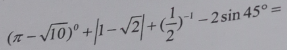 A.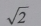 B.2C.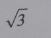 D.335.工程队修一条公路，计划每天修4.5KM，20天完成：实际每天修6KM（）天可修完A.13B.14C.15D.1636.已知2是关于X的方程X2-2MX+3M=0的一个根，这个方程的两个根恰好是等腰△ABC的两条边长，则△ABC的周长是（）A.10B.14C.10或14D.8或1037.若=（）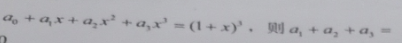 A.0B.1C.7D.10如下图所示，两张相同的矩形纸片交叉重叠在一起，重叠的部分为四边形ABCD，若点A，C之间的举例为6CM，点BD之间的距离为8CM，则线段AB的长为（）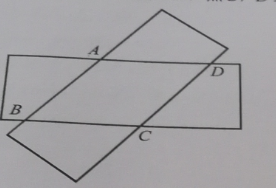 A.4CMB.4.6CMC.5CMD.5.8CM下列计算正确的是（）A.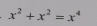 B.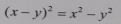 C.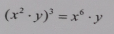 D.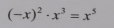 40.若，则M的取值范围是（）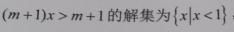 A. m<0B. M<-1C.M>-1D M是任意实数41.已知三个非零实数X,Y,Z，若满足，则Y的最小值为（）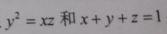 43 一次函数y=kx+k-1（k不等于0）的函数图像必过（   ）A 第一象限B 第二象限C 第三象限D 第四象限44 点（-4，y1），（2，y2）都在直线y=-x+b上，则有y1与y2的大小关系为（   ）A  y1大于y2B  y1等于y2C  y1小于y2D 不能比较45 下列图形中，是中心对称图形的是（   ）A 直角三角形B 平行四边形C 正五边形D 正三角形46 若m为最大的负整数，n为绝对值最小的有理数，c为倒数等于它本身的自然数，则代数式m2015+2016n+c2017=（   ）A 0B -1C 1D 247 在正方体ABCD-A1B1C1D1中，BB1与平面ACD1所成角的余弦值为（   ）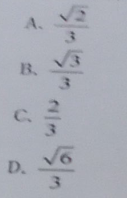 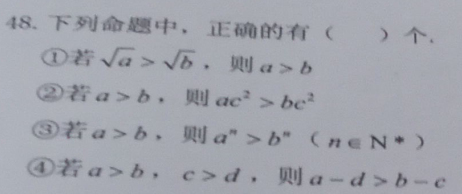 A 1B 2C 3D 449 春节老同学聚会，每两个人都握一次手，所有人共握手28次，则参加聚会的人数为（    ）A 7 B 8C 9D 1050 若x1，x2是方程x2-2mx+m2-m-1=0的两个根，且x1+x2=1-x1x2，则m=（   ）A -1或2B 1或-2C -2D 151 有大小两种船，1艘大船和4艘小船一次可以载乘客46人，2艘大船和3艘小船一次可以载乘客57人，若某船家有3艘大船和6艘小船，则该船家一次可以载乘客的人数为（  ）A 9652.53.甲种蔬菜保鲜适宜的温度为1到6摄氏度，乙种蔬菜保鲜适宜的温度为3到10摄氏度，若将这两种蔬菜放在一起同时保鲜，假设两种蔬菜互不影响，则适宜的温度为（）A  1到6摄氏度B  3到6摄氏度C  3到10摄氏度D  1到10摄氏度54.已知一个布袋里装有2个红球，3个白球和a个黄球，这些球除颜色外其余都相同，若从该布袋里任意摸出1个球是红球的概率为三分之一，则a=（）A  1B  2C  3D  455.下列关于抛物线 y=-1/2(x-4)(x-4)+5的函数图像的说法，错误的是（）A  图像经过点（0，-3）B  顶点坐标为（4,5）C  y始终随x的增大而减小D  图像开口向下56.小聪家订了一份牛奶，牛奶哥在早上6点到7点直接随机地把牛奶送到小聪家，而小聪在每天早上6点半到7点半直接随机地离家上学，则小聪在离开家前能收到牛奶的概率为（）A  1/8B  5/8C  1/2D  7/857.春天来了，某池塘中的荷花枝繁叶茂，已知每天新长出的荷叶覆盖水面面积是前一天的2倍，若荷叶20天可以完全长满池塘水面，当荷叶刚好覆盖水面面积一半时，荷叶已生长了（）天。A  10B  15C  19D  2058.在梯形ABCD中，角ABC=π/2，AD与BC平行，BC=2AD=2AB=2，将梯形ABCD绕AD所在的直线旋转一周而形成的曲面所围成的几何体的体积为（）A  2π/3B  4π/3C  2πD  5π/359.一个圆球体气球，体积为8cm的立方，在打入一些空气后，气球仍然保持为圆球体，此时的体积为27cm的立方，则该气球半径增加的百分率为（）A  45%B  50%C  55%D  60%60.下列说法中，错误的是（）A  要反映某市一周内每天的最高气温的变化情况宜采用条形统计图B.方美反映下一组数据与其平均数的偏离程度C.一组数据6,7,8,8,9,10的众数和中位数都位8D.为了了解一种灯泡的使用寿命。应采用抽样调查的方法61.2018年6月，教育部召开新时代全国高等学校本科教育工作会议。部长陈宝生强调，要推进“四个回归”，把人才培养的质量和效果作为检验一切工作的根本标准。其中，引导教师热爱教学、倾心教学、研究教学、潜心教书育人的指的是（）A.回归常识B．回归初心C．回归梦想D．回归本分62. 2018年4月.教育部印发《教育信息化2.0行动计划》的通知，通过实施教育信息化2.0 行动计划。到2022年基本实现“三全两高一大”的发展目标，其中，”三全”的内容不包括（）A. 教学应用覆盖全体教师B.学习应用覆盖全休适龄学生C.网路课程覆盖全国各地区D.数字校园建设覆盖全体学校63.下列属于墨家教育思想的是(A.有教无类B.兼爱、非攻C.绝学、愚民D.化民成俗，其必由学64. 我国教育史上第一个具有资本主义性质的学制是（）, 它也是第一个规定男女同校、废除读经的学制。A.壬戌学制B.癸卯学制C.壬寅学制D.壬子癸丑学制65.被毛泽东称为“伟大的人民教育家”的是（）A.蔡元培B.杨贤江C.陈鹤琴D.陶行知66.教育发展的规模和速度是由()决定的。A.文化**B．生产力发展水平C．政治经济制度D．科学技术67.语文课上，李老师对某学生说：“读的很好，听得出来你是自己理解读出来了，特别是这一句，请再读一遍”李老师所运用的方法是（）A．相对性评价B．形成性评价C．诊断性评价D．总结性评价68.驾驶在讲解《故乡》一课时问：“闰土称‘我’为‘老爷’，而杨二嫂称‘我’为’贵人’他们两人对‘我’的感情是否一样？”这种提问属于（）A.正向式
B逆向式
C比较式
D由网式
69讲授法是最普遍。历史最悠久的教学方法，它的不足之处在于（）
A不利于教师树立权威
B不利于学生主动学习
C.不利于教师面向单个学生
D不利于学生在短时间获得系统的知识
70.教师对学生所提问题，无论是否合理，均以肯定态度接纳，这是为了（）
A.解除学生对答错问题的恐惧心理
B.鼓励学生的独立性和创新精神
C.重视非逻辑思维能力
D.保护学生的好奇心
71在一堂政治课上，同学们就其中延伸出来的一个新概念发生的烈争论，各执己见，此时，教师应采取的合理措施是（）
A.因势利导，鼓励学生课后探究
B.及时干预，强行创止学生争论
C.暂停教学，及时请教专业人员
D.不加干预，计学生继续争论72.数学教师在讲解“直角梯形”这一概念时，列举了直角在上方、下方、右方、左方等不同类型的直角梯形。这种教学分析方式属于（）A.突进分析B.比较分析C.同化式分析D.概念式分析73.从操作方式上来说（）是指以少数的学生为对象，在较短的时间内（5-20分钟）。尝试小型的课堂教学，可以把这种教学过程设置成录像。课后在再进行分析A．翻转课堂B．微课C．	微格教学D．慕课74.李老师是以为相当自信的教师，他认为只要他努力就能提高学习困难学生的成绩，这说明李老师（）心理特征较好。A．教学监控能力B．教学应变能力C．角色认同感D．教学较能感75.班级管理的核心是（）A．改善学生的学习环境B．促进学生的发展C．提高学生的学习升级D．建立良好的师生关系76某学生在记忆电功公式“W=UIT°这一知识点时，联想为“大不了，又挨踢”。该学生运用的学习策略是( )4.纲要策略B.复述策略C资源管理策略D.精细加工策略77.某学生在刚学习了“先乘除，后加减”的运算法则后，在运算40- 3X6=?时，仍把40与3相减后再乘以6，导致这种现象的心理影响机制是( )A.原型启发B功能固着C.晕轮效应D.思维定势78.学生学习了“日”和“月”后，再学习“明”就比较容易。这种迁移是(A.一般迁移B.具体迁移C.负迁移D.零迁移79.有学生认为“学习成绩不好是因为自己能力差”，这种归因属于（  ）A.外部稳定归因B.外部不稳定归因C.内部稳定归因D. 内部不稳定归因80.学生在学习了“文具”的概念后，再学习“铅笔”这个词就容易多了，这类学习属于（ ）A.上位学习B.下位学习C.同位学习D.并列结合学习81.对于（  ）类型的学生，要培养其热情开朗的性格及稳定的情绪，防止粗枝大叶、虎头蛇尾。A.胆汁质B.黏液质C.多血质D.抑郁质82.学生在学习26个英文字母时，经常是开头部分（如ABC）和结尾部分（如XYZ）记忆效果好，中间部分遗忘较多，这是受（  ）因素的干扰。A.消退抑制和超限抑制B.倒摄抑制和干扰抑制C.前摄抑制和消退抑制D.前摄抑制和倒摄抑制83.学生放假后既想和同学打篮球又想复习书本知识，这种心态体现的是（   ）A.双趋冲突B.双避冲突C.趋避冲突D.多重趋避冲突84.个体不能达成目标或不能克服困难的威胁，致使自尊心、自信心受挫，或是失败感和内疚感增加，形成一种紧张不安、 带有恐惧的情绪状态。这种心理障碍属于（  ）A.恐惧症B.焦虑症C.D.抑郁症85.86.吟诵诗句“飞流直下三千尺，疑是银河落九天”时，仿佛看到了飞流直下的瀑布，这是一种（   ）A.记忆表象B.创造想象C.幻想D.再造想象87.下列关于新课程下教师教学行为的表述，错误的是（  ）A.在对待师生关系上，新课程强调尊重、赞赏B.在对待教学关系上，冼可澄强调帮助、引导C.在对待自我上，新课程强调创新D.在对待与其他教育者关系上，新课程强调合作
88.告诉一名6岁的孩子”小红是小明的姐姐”，他能够明白，但如果反问他：“如果你是小明，你怎么称呼小红”他却答不出来。根据皮亚杰认知发展阶段理论，该阶段的儿童处于(   )A.感觉运动阶段
B.前运算阶段
C.具体运算阶段
D.形式运算阶段
89.某儿童的攻击性行为以伤害别人为指向，进而表现出谩骂、侮辱、讽刺等。这名儿童的行为属于（   ）
A.敌意性攻击
B.工具性攻击
C.间接性攻击
D.反应性攻击
90.升旗仪式上，某小学生看到升旗助手戴着红领巾升国旗，也自觉地戴上了红领巾，该学生的品德形成阶段是(   ) A.依从B.认可C.内化D.反馈91.荀子在《劝学》中提到：“君子博学而日参醒乎已，则知明而行无过矣”这句话体现的德育方法是（  ）A.榜样示范法B.品德修养法C.说服教育法D.实际锻炼法
92.小林因偷同学的文具被老师叫到了办公室，老师批评他：“卫生额总是拿别人的东西？”小林低着头回答：“我也知道不对，，就是有时候忍不住”。这说明小林缺乏（    ）
A.道德认识教育
B.道德情感教育
C.道德意志教育
D.道德行为教育
93.下列关于集中复习与分散复习的表述，正确的是（ ）
A.属于思考式的材料，宜采取集中复习
B.数量少、难度小的材料应当分散复习
C.数量多、难度大的材料可以集中复习D.集中复习的效果优于分散复习
94.学生练习加法时，利用小棍、 手指来完成计算活动。根据加里培林的智力活动阶段形成理论，该阶段为（  ）阶段。
A.出声的外部言语活动
B.内部言语活动
C.无声的外部言语
D.物质活动或物质化活动
95.学生在学习体操时，动作的稳定性、灵活性差，伴有多余动作产生，有疲劳感和紧张感。该学生处于操作技能的( ) 阶段。
A.定向
B.模仿
C.整合
D.熟练
96. 教师在实施素质教育的过程中，下列表述正确的是( ) A 素质教育是不要“尖子生”B 素质教育就是要学生什么都学，什么都学好C 素质教育就是不要考试，特别是百分制考试D 素质教育的主渠道是数学，主阵地是课堂97 谢老师的家人在校外开了一家书店，谢老师经常要求班上学生去书店购买课外辅导资料。谢老师的做法（）A 反映教学需要B 体现敬业精神C 违背教育规律D 违背师德规范 98 根据我国《教师法》规定，学校或者其他教育机构应当对教师的（）、业务水平、工作态度和工作成绩进行考核。A 身体状况B 政治思想C 职业道德D 心理素质99 《国家中长期教育改革和发展规划纲要（2010-2020年）》指出，我国教育改革发展的核心任务是（）A 提高质量B 促进公平C 改革创新D 育人为本100 根据我国《预防未成年人犯罪法》的规定，中小学生（）的，学校应当及时与其父母或者其他监护人取得联系。A 抄袭作业B 旷课C 上课迟到D 上课睡觉多项选择题（每题2分）101  2018年政府工作报告明确指出，推动城乡义务教育一体化发展，教育投入继续向（）倾斜。A 困难地区	B.中西部地区C.薄弱环节D.重点环节102.下列关于古代教育的表述，正确的有（  ）A.早在4000多年前的夏代，我国就出现了学校教育B.古印度教育的特点主要表现为宗教教育盛行C.“以僧为师，益吏为师”是古希腊教育的最典型的特征D.古雅典教育的唯一目的是培养军人和武士103.下列属于综合实践活动课程的有（  ）A.信息技术教育B.研究性学习C.体育与健康教育D.劳动与技术教育104.下列体现德育原则中因材施教原则的有（  ）A.温故而知新B.一把钥匙开一把锁C.求也退，故进之；由也兼人，故退之D.一个坏的老师奉送真理，一个好的老师则教人发现真理105.下列属于学校美育的基本任务的有（  ）A.树立学生正确的审美观点，提高审美能力B.培养学生健康的审美情趣，对美的热爱与追求C.发展学生表现美和创造美的能力D.培养学生热爱党、热爱集体、勇敢顽强、朝气蓬勃的革命精神106.下列属于程序性知识的有（  ）A.懂得计算机编程B.懂得网上购物的流程C.知道电力的发明和广泛应用是第二次革命开始的标志性事件D.知道如何在图书馆中查找鲁迅的《朝花夕拾》107.下列属于建构主义学习理论观点的有（  ）A.教育内容要针对学生的生活需求B.学习者是被动的信息吸收者C.知识具有特定的情境性D.学习是在某一文化共同体中的自我适应108.布鲁纳认为任何知识结构都可以用表象形式呈现，下列属于他提出的呈现方式有（  ）A 动作表象B 图像表象C 符号表象D 情感表象109 课堂纪律管理的类型有（）A 教师促成的纪律B 集体促成的纪律C 任务促成的纪律D 自我促成的纪律110 在问题解决过程中，提出假设的主要方式有（）A 启发式B 提取式C 分析式D 算法式 